CORE ORGANIC ERA-NET Cofund Projesi Çağrı Duyurusu​AB Horizon 2020 Programı kapsamında yürütülen Coordination of European Transnational Research in Organic Food and Farming Systems (CORE ORGANIC) isimli Era-Net Cofund projelesi kapsamında 11.01.2021 tarihinde çağrıya çıkılmıştır. Çağrı ile ilgili gerekli tüm bilgiler https://projects.au.dk/coreorganiccofund/core-organic-2021-call/ adresinde yer almaktadır. Çağrının kapanış tarihi 08.03.2021 olarak belirlenmiştir.Çağrı kapsamında desteklenecek Ar-Ge projeleri, her ülkenin kendi ülkesinden kurumların projelerine destek sağladığı Sanal Ortak Fon (Virtual Common Pot) modeliyle fonlanacaktır. Ülkemizden yapılacak başvurular için, çağrı metninde de yer alan, özel şartlar aşağıda verilmiştir:  TAGEM'in kendi enstitüleri dışındaki kurumlara doğrudan ödenek göndermesi mümkün olmadığından, Türkiye'den ortak çağrıya sadece TAGEM enstitüleri başvurabilecektir.Çağrıda yer alan tüm başlıklara proje başvurusu yapılabilmektedir.Bu çağrı için temas kişi Dr. Ayşen ALAY VURAL ve Merve ALTAN olup iletişim bilgileri aşağıda verilmiştir.Dr. Ayşen ALAY VURALTel: 03123076026E-Posta: aysen.alayvural@tarimorman.gov.trMerve ALTANTel: 03123076102E Posta : merve.altan@tarimorman.gov.trEk: Çağrı MetniCORE ORGANIC Projesi web sayfasıhttps://www.coreorganic.org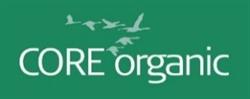 